25 maggio 2020Cari Studenti,in prossimità dell’esame … e che esame quest’anno sarà … desidero augurarVi … un buon inizio della Vostra carriera universitaria (in parte già iniziata)!Ricordate cosa dice Gaio? Principium potissima pars (l’inizio è la parte principale) così nelle prime pagine del Digesto giustinianeo (D.1.2.1): ‘initium’, ‘principium’, ‘origo’ sono tutti termini che richiamano in generale la nascita, concetto ‘necessariamente’ connesso al ‘conoscere’ (con-naître) giuridico. Prendendo a prestito il proverbio “chi ben comincia è a metà dell’opera”. Iniziando poi (come faranno alcuni di Voi) con Istituzioni di diritto romano … ‘in bocca al lupo’ per questa sessione estiva! Vorrei ringraziarvi perché soltanto l’impegno di tutti (omnes … ricordate Teodosio), Voi studenti e noi  docenti, ha permesso la continuità didattica, nonostante l’improvviso esplodere della pandemia, con le difficoltà di ogni genere che abbiamo incontrato e che stiamo purtroppo ancora vivendo, sempre con la speranza (spes contra spem) che in un prossimo futuro … sia tutto un brutto ricordo. Qualcuno dice che questo ci farà uscire più rafforzati, soprattutto se riflettiamo, a fondo, sugli aspetti della vita di ciascuno di noi … a me, in verità, il tutto mi addolora tanto per diversi motivi: perché la ‘lezione’ serva è necessario predisporsi con grande forza di volontà a comprendere, quell’ intellegere che troviamo nelle fonti antiche, approfondire, ad esempio, la parola ‘conoscenza’ (intellectus, scientia,  cognitio, intelligendi vis). Si tratta di un’operazione intellettuale enorme, dell’intelletto (intellectus, mens), scevra da fraintendimenti (non recte intellegere), in una posizione di umiltà, liberi da ideologismi fuorvianti. Penso all’intelligenza (e/o una sapienza) del cuore che “è un conoscere e un amare” (Discorso di S. S. Benedetto XVI del 19 maggio 2011, che invita gli studenti del Teresianum a studiare e approfondire “con quella intelligenza del cuore che è insieme un conoscere e un amare”).E poi l’idea che io nella mia vita ho fatto cose stupende, esperienze uniche, ricordi incancellabili insieme a milioni di persone, penso alle GMG di Roma (oltre due milioni di persone), Toronto, Colonia, viaggi pontifici con San Giovanni Paolo Magno ad es. a Cracovia eravamo cinque milioni … e questa pandemia ci impedirà molte cose e toccherà da vicino Voi giovani che ancora non avete assaporate le bellezze di questi eventi!Ma Vi auguro che appunto questi accadimenti siano solo … un brutto ricordo!Un particolare ringraziamento infine ai Responsabili d’Aula i quali, in questo tempo di emergenza, hanno svolto un encomiabile servizio a favore di tutti, sempre attenti, seri, precisi e che ci hanno fatto sentire uniti, anche con i loro messaggini, dandomi Vostre notizie e aggiornandoVi.Allora come Vi ho detto nel video che mi avete assemblato e regalato, in occasione del 21 aprile la nascita di Roma, facendoci sentire uniti … a presto!Lancio un’altra idea … mi piacerebbe avere un collage delle Vostre foto, non potendo fare la foto di gruppo nella visita all’Ara pacis (la rimandiamo al prossimo anno, con l’aiuto di Dio) in modo da avere tutti i volti Vostri … degli studenti dell’anno accademico 2019-2020!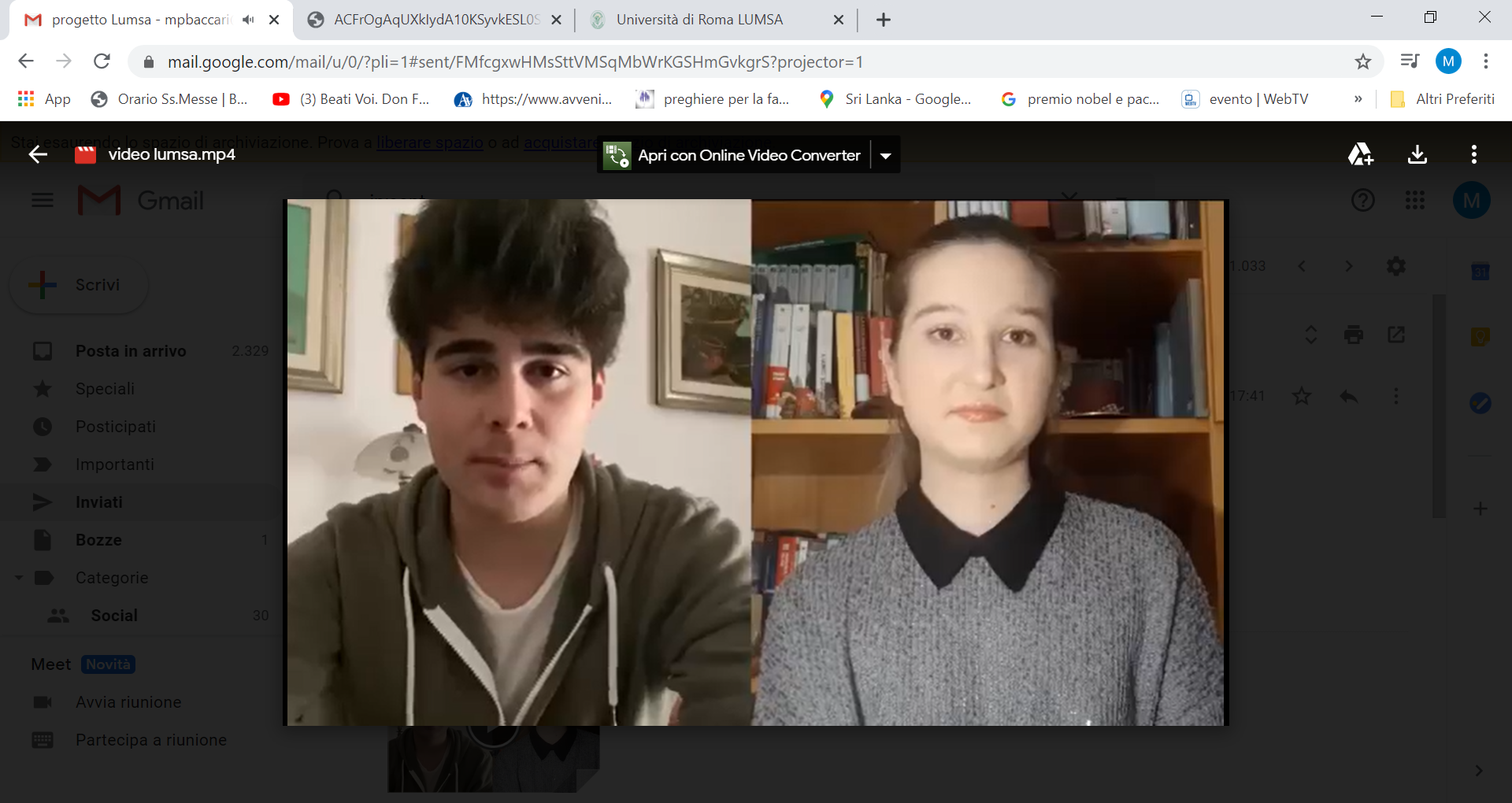 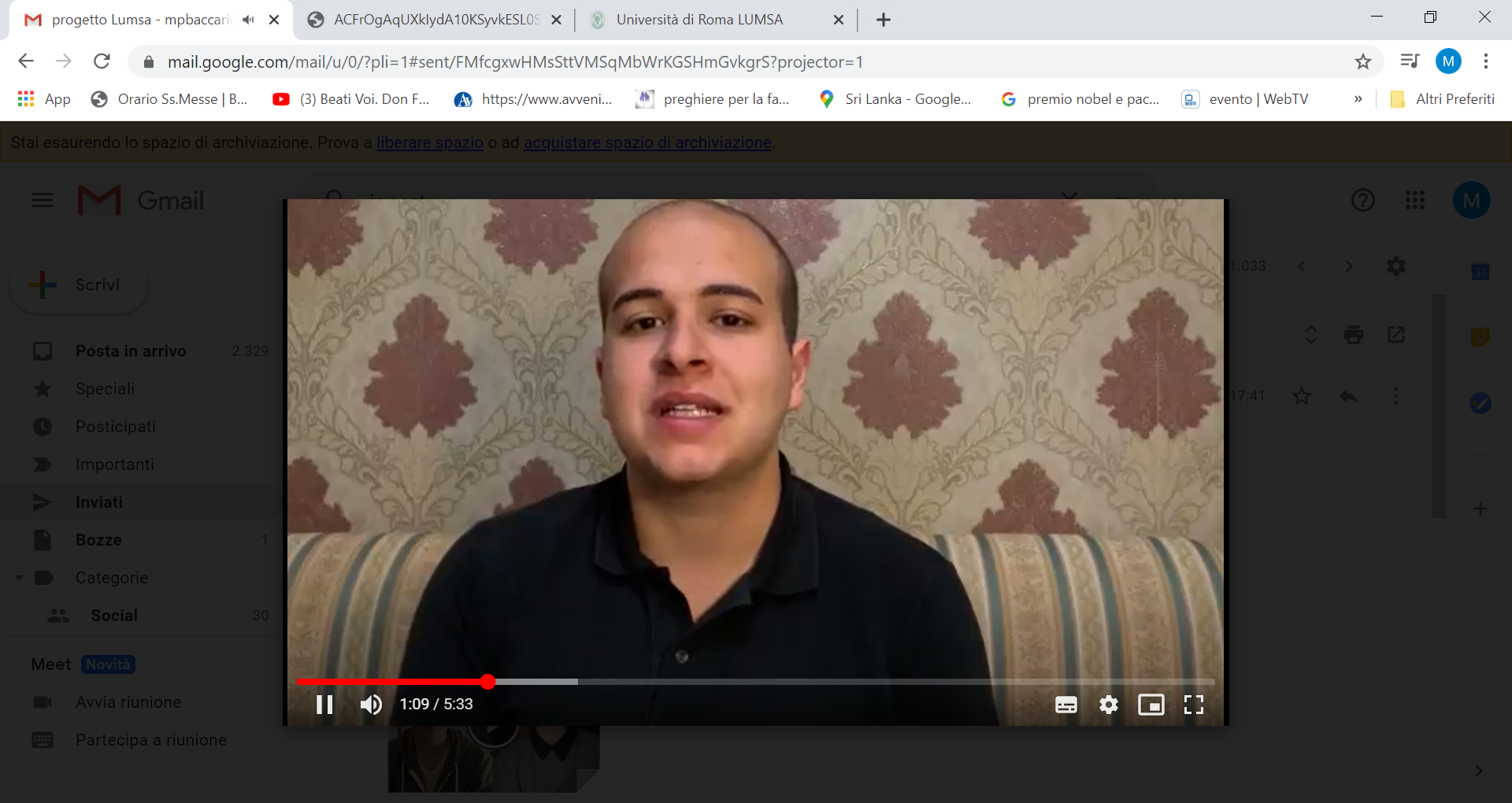 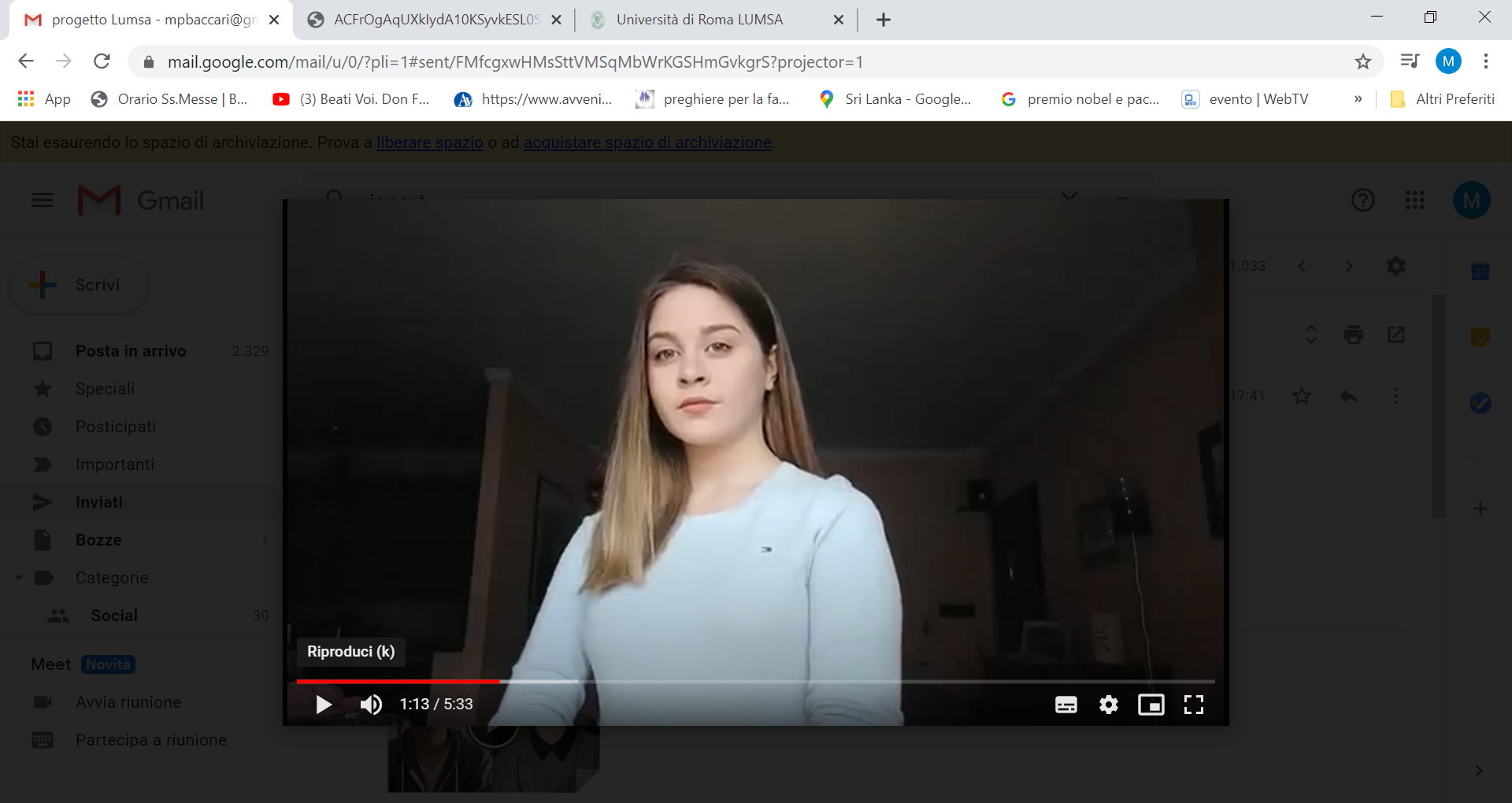 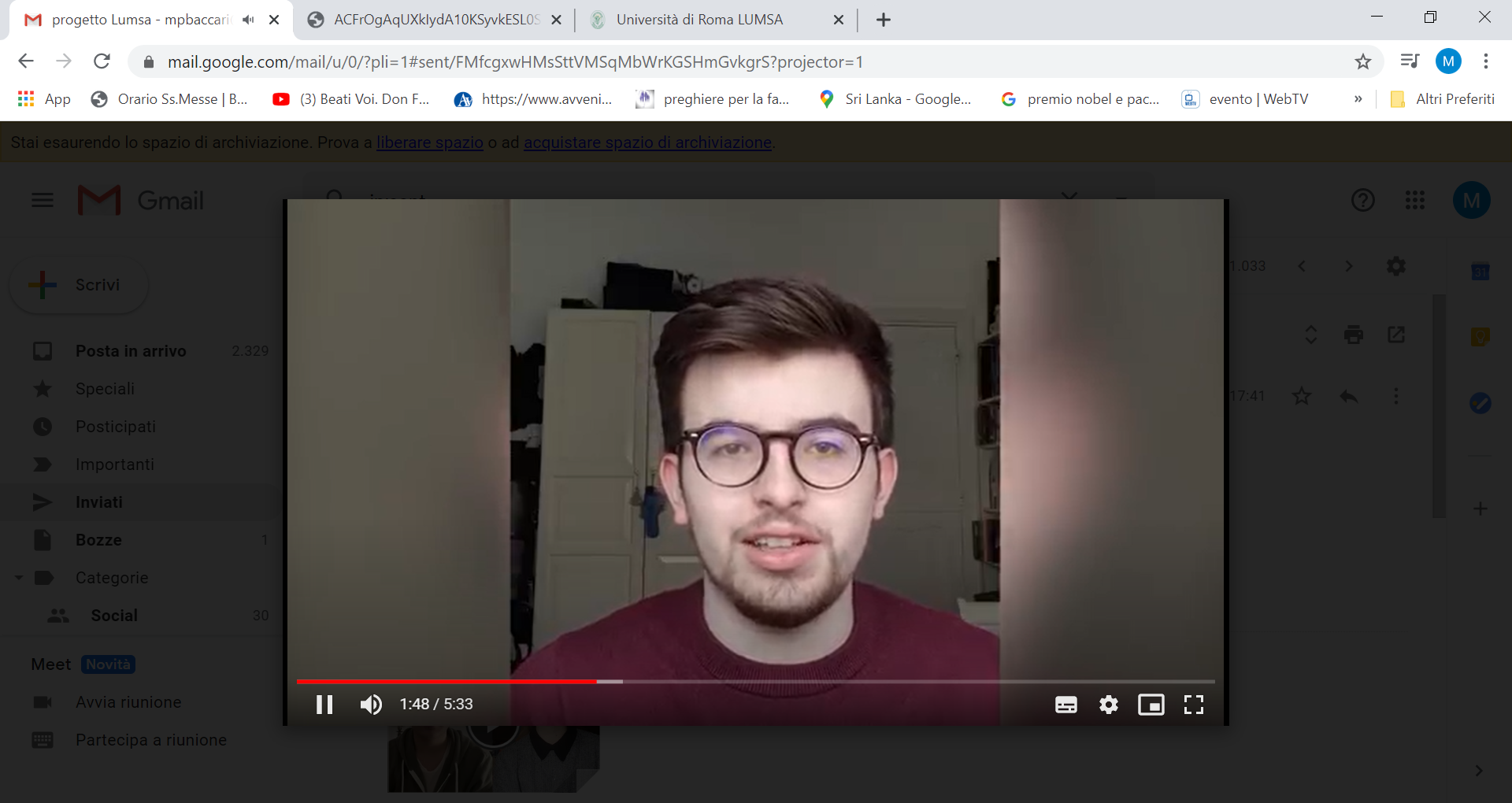 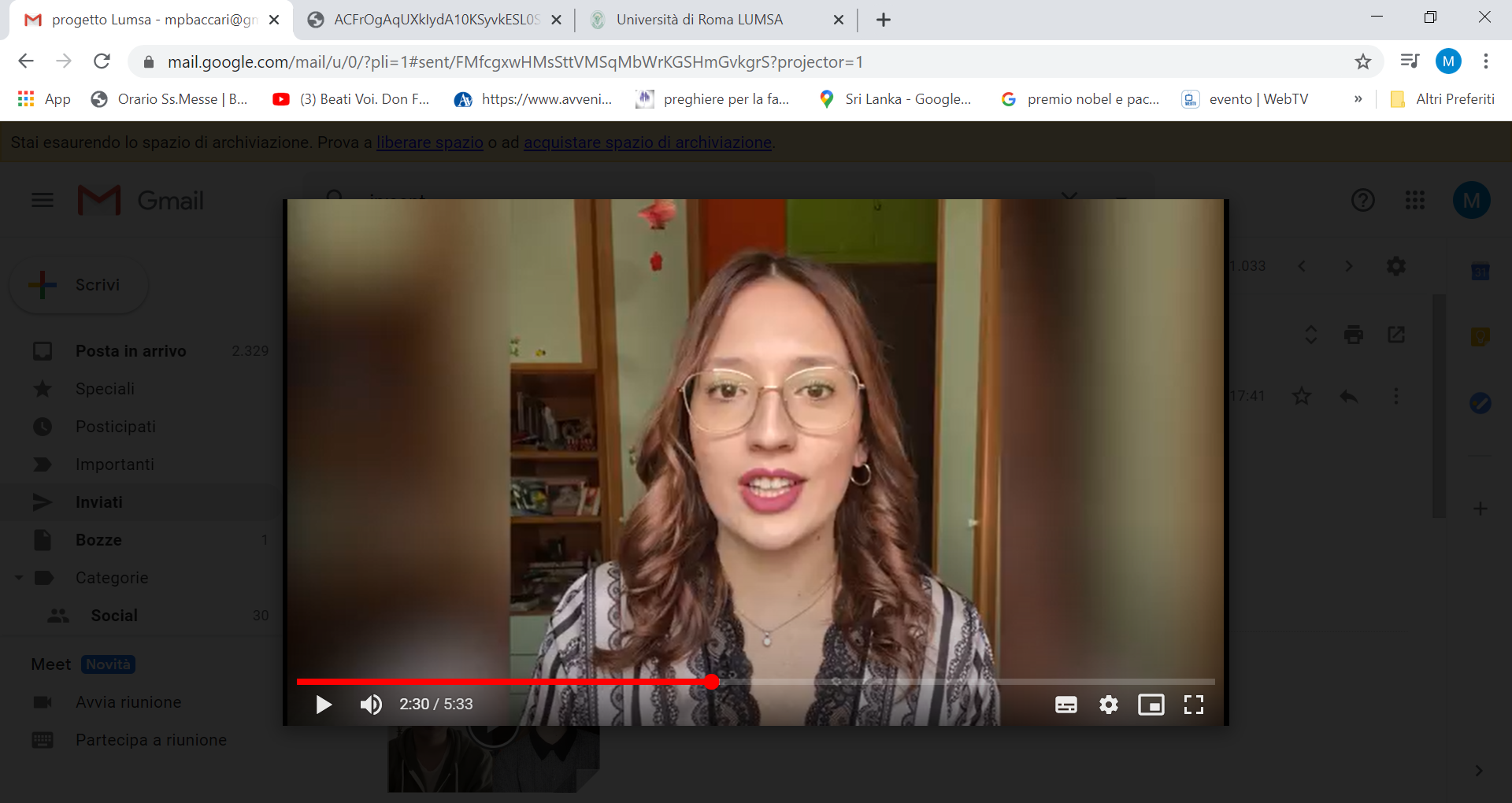 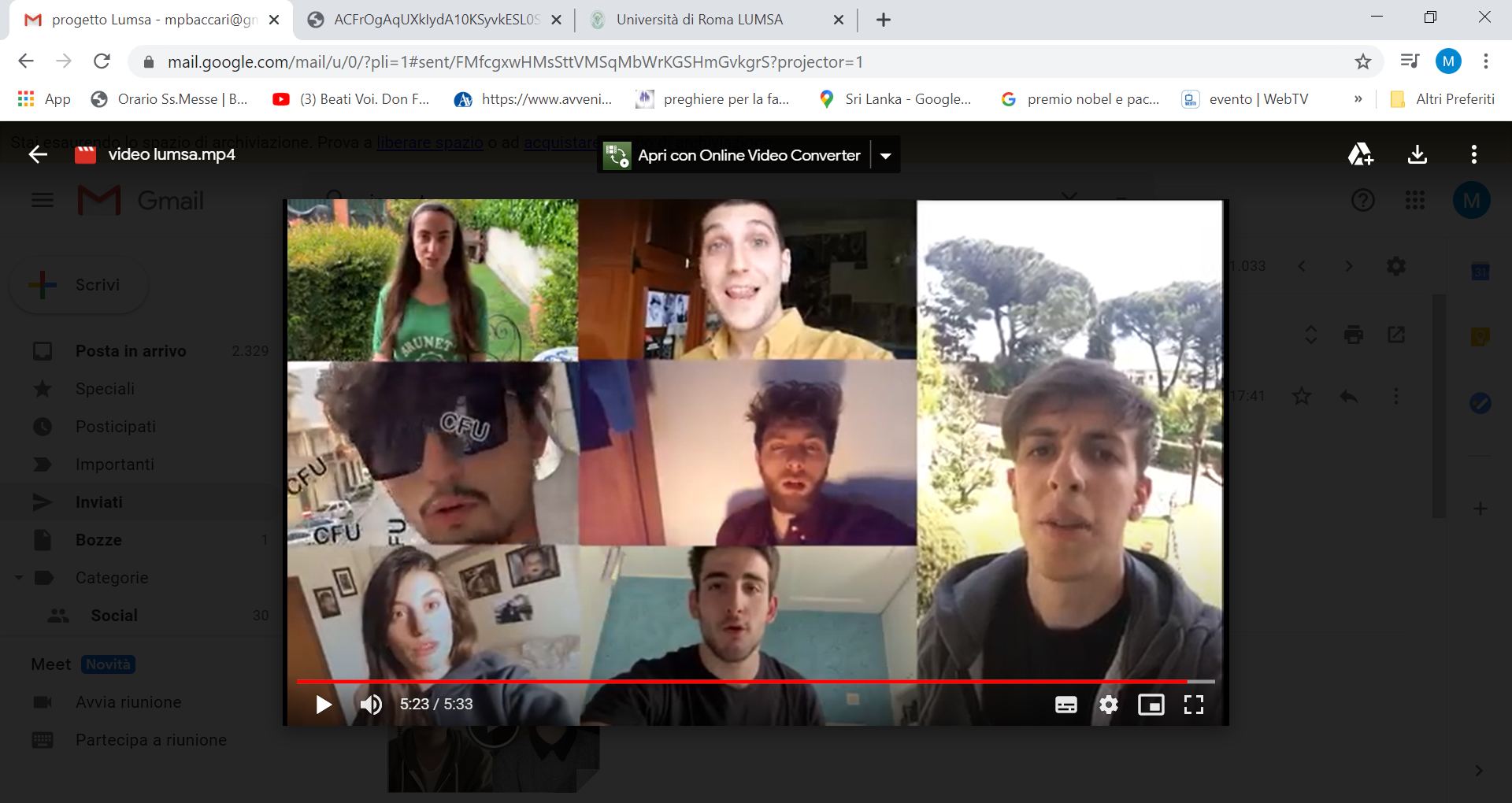 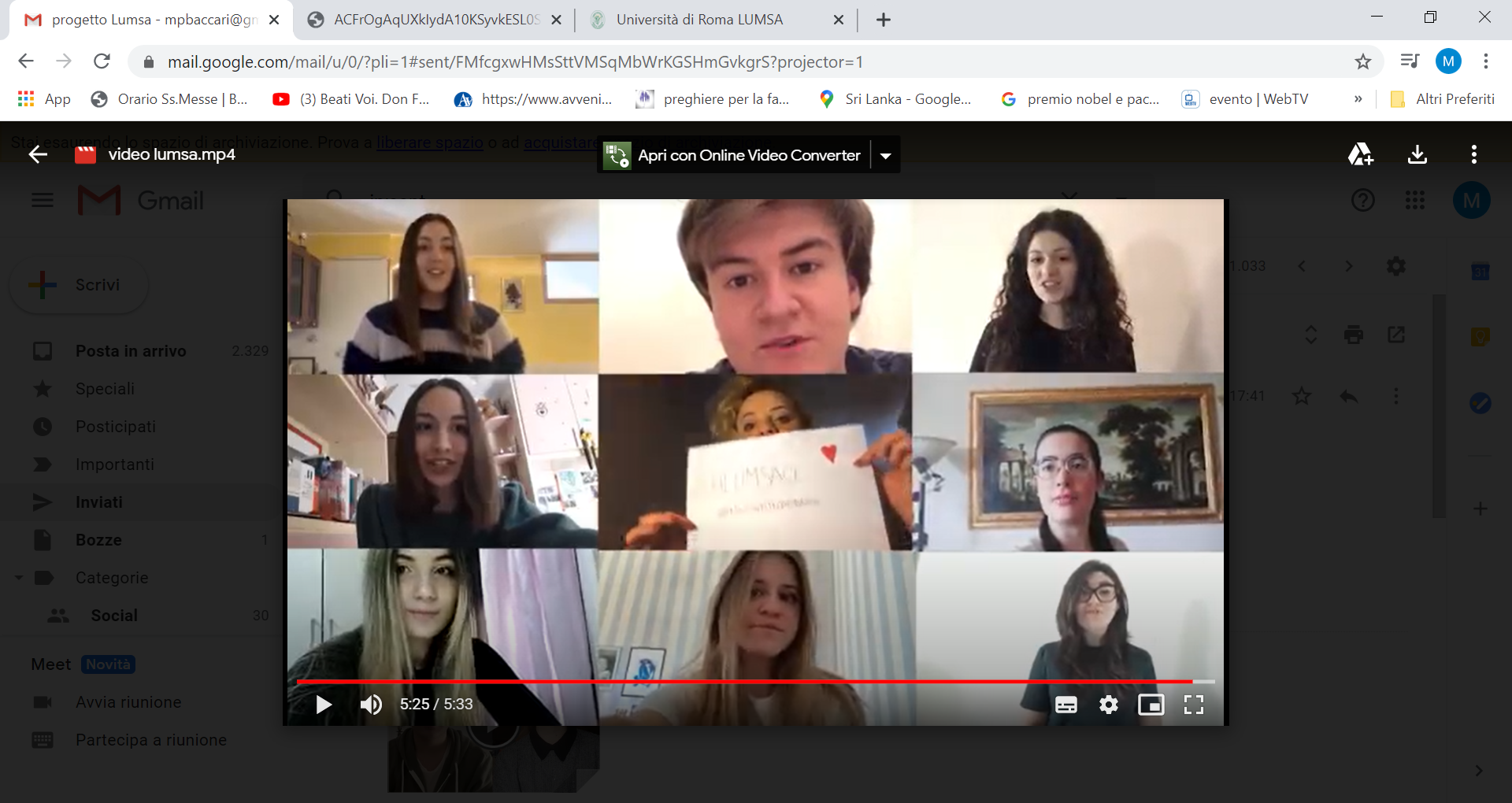 